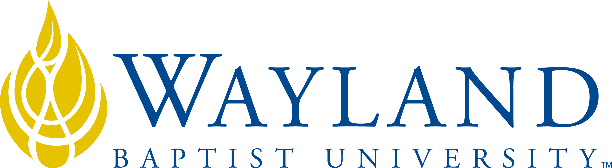 WBUonlineSchool of Business2. UNIVERSITY MISSION STATEMENTWayland Baptist University exists to educate students in an academically challenging, learning-focused and distinctively Christian environment for professional success, and service to God and humankind.3. COURSE NUMBER & NAME: MGMT 6021-VC01, Capstone Comprehensive Exam4. TERM: FALL I, 20215. INSTRUCTOR: Dr. Jan Jones6. CONTACT INFORMATION:Office phone: 270-227-9445 (Cell)WBU Email: jonesj@wbu.edu7. OFFICE HOURS, BUILDING & LOCATION: Monday – Friday: 10:00 a.m. – 4:00 p.m. (Central)8. COURSE MEETING TIME & LOCATION:Virtual Campus9. CATALOG DESCRIPTION: Successful completion of Part I of the comprehensive examination for the Doctor of Management Program. To pass this class the student must earn 80% or better on the exam. Failure of this exam will require the student to retake this course. A second failure will result in removal from the program. Note: Credit/No Credit10. PREREQUISITE:None11. REQUIRED TEXTBOOK AND RESOURCE MATERIAL: None12. OPTIONAL MATERIALS13. COURSE OUTCOMES AND COMPETENCIES:Successfully complete Part I the Comprehensive Exam.14. ATTENDANCE REQUIREMENTS:Students are expected to participate in all required instructional activities in their courses. Online courses are no different in this regard; however, participation must be defined in a different manner. Student “attendance” in an online course is defined as active participation in the course as described in the course syllabus.  Students aware of necessary absences must inform the professor with as much advance notice as possible in order to make appropriate arrangements. Any student absent 25 percent or more of the online course, i.e., non-participatory during 2 or more weeks of an 8-week session, may receive an F for that course. Any student who has not actively participated in an online class prior to the census date for any given session is considered a “no-show” and will be administratively withdrawn from the class without record. To be counted as actively participating, it is not sufficient to log in and view the course.  The student must be submitting work as described in the course syllabus.15. STATEMENT ON PLAGIARISM & ACADEMIC DISHONESTY:Wayland Baptist University observes a zero tolerance policy regarding academic dishonesty. Per university policy as described in the academic catalog, all cases of academic dishonesty will be reported and second offenses will result in suspension from the university.16. DISABILITY STATEMENT:In compliance with the Americans with Disabilities Act of 1990 (ADA), it is the policy of Wayland Baptist University that no otherwise qualified person with a disability be excluded from participation in, be denied the benefits of, or be subject to discrimination under any educational program or activity in the university. The Coordinator of Counseling Services serves as the coordinator of students with a disability and should be contacted concerning accommodation requests at (806) 291-3765. Documentation of a disability must accompany any request for accommodations.17. COURSE REQUIREMENTS and GRADING CRITERIA:Part I of the Comprehensive Exam requires the completion of a paper which addresses content from the Organizational Behavior/Theory and Foundations of Management areas that are covered in Terms 1 through 3.Requirements for the exam:  General Requirements:The response for each part should conform to the following:Follow APA 7th edition conventions throughout the paper, including a title page, abstract, and reference page.Paper length for each part should be 10 – 12 pages (excluding title page, abstract, references, or anything else but content).Support each response with 15 – 20 peer-reviewed, scholarly articles, at least 7 of which are published within the last seven years.Required Format for each Response:Each response should conform to the following:Title PageAbstractIntroduction ParagraphBody of paper Note: Do not use “Body of Paper” as a heading.  Rather, using the content requirements for Parts I (MGMT 6021), II (MGMT 6022, and III (MGMT 6023, respectively, develop this section with the use of appropriate topical headings to organize your discussion per the content requirements.  (This section will be similar to a Literature Review section).Headings example:  If the question asks you to discuss particular theories or to compare and contrast, etc., you should develop a heading for each theory, etc.This discussion should be supported with the required literature.Conclusion ParagraphReference ListGrading Criteria:Using the Comprehensive Exam Grading Rubric, each full-time doctoral faculty member individually will evaluate each exam.  An average of all evaluations will be compiled to determine the final assessment.  Grading is done on a pass/fail basis.  At least an 80% must be achieved to pass.If a student fails to pass the exam, the exam (either in part or in total) must be retaken.  A second failure will result in removal from the program.17.1 Include Grade Appeal Statement: “Students shall have protection through orderly procedures against prejudices or capricious academic evaluation. A student who believes that he or she has not been held to realistic academic standards, just evaluation procedures, or appropriate grading, may appeal the final grade given in the course by using the student grade appeal process described in the Academic Catalog. Appeals  may  not  be  made  for  advanced  placement  examinations  or  course bypass examinations. Appeals are limited to the final course grade, which may be upheld, raised, or lowered at any stage of the appeal process. Any recommendation to lower a course grade must be submitted through the Vice President of Academic Affairs/Faculty Assembly Grade Appeals Committee for review and approval. The Faculty Assembly Grade Appeals Committee may instruct that the course grade be upheld, raised, or lowered to a more proper evaluation.”18. TENTATIVE SCHEDULE19. ADDITIONAL INFORMATIONThe “Scoring Rubric for Doctorate of Management Comprehensive Exam” will be used to evaluate the exam.  A copy of this is provided within the course.